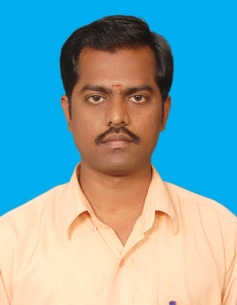 PhD  	CEG -Anna University Chennai              Electrical Engineering                                                    		          October 2014	M.E   CEG- Anna University Chennai                Power systems Engineering                                              				January 2002BE   Anna University Chennai         		Electrical and Electronics Engineering                                              		          		April 1999Teaching & Research Experience:		13.7   yearsResearch interestSteady state and dynamic analyses of Power System.[Wind Energy Conversion system/Flexible AC Transmission systems]Design of controllers for Power Electronics control of drives